Drogie Sówki i Rodzice! Oto propozycja zajęć na dziś:„Mieszkańcy łąki” – obejrzyj film o mieszkańcach łąki:https://www.youtube.com/watch?v=8krnRKa9jWIWysłuchaj opowiadania i odpowiedz na pytania (można poczytać jako bajkę na dobranoc):Co przydarzyło się biedronkom?Kto im pomógł?Co zrobili przyjaciele biedronek?Gdzie się podziały nasze kropeczki?Joanna ModelskaNa łące panował niespokojny gwar. W trawie aż huczało od krzyków.– Co to za hałasy? Co się z wami dzieje? – spytał przysadzisty żuk.– Ktoś nam ukradł kropeczki ze skrzydeł! – wykrzyknęły przestraszonebiedronki. – Bez nich nie jesteśmy już takie same. Kto teraz będzie chciał wypatrywaćnas w trawie? Czyje oko ucieszymy naszym widokiem…? – zawiesiłagłos najstarsza z biedronek. Kto śmiał to zrobić?! – oburzył się żuk i ze zdziwienia aż postawił swoje różki na sztorc.Tu, na łące, wszystkie owady mieszkają razem i sobie pomagają – zauważyłpasikonik.– To znaczy, że zakradł się do nas jakiś intruz – odparł żuk po chwili namysłu.– Czy ktoś widział coś podejrzanego?– Ja! Wczoraj przelatywały tędy te pomarańczowe niby-biedronki – zabzyczałapszczoła.– Tak – zamyślił się żuk. – Te psotnice już nieraz dały się nam we znaki. Pewnie to one ukradły kropki biedronkom i przyczepiły do swoich skrzydeł.– I co teraz, żuku? Musimy jakoś wspomóc nasze przyjaciółki! – odezwał siępasikonik. – Czy ktoś ma pomysł?Zapadła cisza. Mimo że owady bardzo chciały pomóc swoim koleżankom,żaden z nich nie wiedział, czym zastąpić skradzione kropeczki. Całej rozmowieprzysłuchiwały się polne rośliny, szumiąc z oburzenia. Wtem nad rozmówcamipochylił się kwiat maku.– Wiem, że do biedronki mi daleko, ale w moim kwiecie są czarne nasiona,które mogę oddać biedronkom – zasugerował nieśmiało mak.– Naprawdę? Zrobiłbyś to dla nas? – z niedowierzaniem spytała najstarszabiedronka.– Z przyjemnością i zaszczytem – radośnie odparł kwiat.Na łące rozległy się wesołe okrzyki. Owady ochoczo wzięły się do pracy i po-mogły nalepić nowe kropki na czerwonych skrzydłach. A kiedy już skończyły,biedronki znowu wyglądały tak jak zawsze.Sześciolatki: wykonaj zadania w Piszę i Liczę str. 66.Pięciolatki: wykonaj zadania w Kartach Pracy 3 str. 28, 29.„Kolorowe owady” – praca konstrukcyjna z wykorzystaniem materiałów recyklingowych. Potrzebne będą: rurki po papierach toaletowych, papier kolorowy/szary, klej, nożyczki, farby/kredki, pędzle, plastelina.Motyle – pomalowanie rurki na czarno, wycięcie skrzydeł, pomalowanie/pokolorowanie ich wg własnego pomysłu i przyklejenie do rurki, zrobienie czułek i oczek z plasteliny - przymocowanie ich do rurki.Pszczoły –pomalowanie rurki w czarno-żółte pasy; wycięcie z papieru skrzydeł, pomalowanie na niebiesko, czułki i oczka jak wyżej.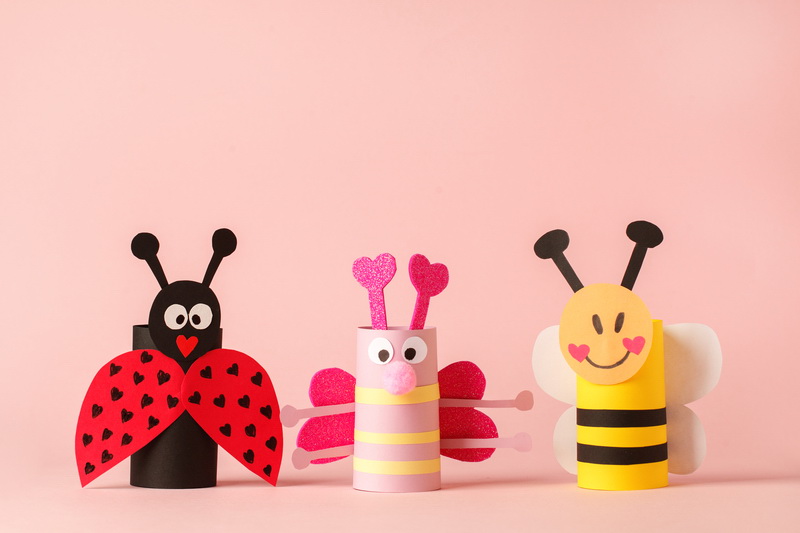 Zabawa ruchowa i  taniec do piosenki:https://www.youtube.com/watch?v=eOOfjYBIyakPotańcz z opiekunem do piosenki o owadach mieszkających na łące. Wymień, jakie owady występują w piosence? Następnie podczas kolejnego odtworzenia muzyki: Lataj jak pszczółka machając szybko rękoma mówiąc: bzz, bzzFruwaj jak motylek wymachując rękoma powoli: frr, frr,„Nektar z kwiatka” – ćwiczenia pionizacji i ruchomości języka. Potrzebny: miód (lub inne ulubione smarowidło) na talerzyku. Dziecko trzyma talerzyk nieruchomo i jako pszczółka zlizuje z talerzyka „nektar” – poruszając tylko językiem, nie talerzykiem.  I jeszcze jedno ćwiczenie: można posmarować miodem usta i zlizywać miód poruszając językiem dookoła warg.„Biedronka” – zabawa matematyczna. Wytnij biedronkę i kropeczki. Pokoloruj ją na czerwono. Połóż 3  kropeczki na biedronkę. Dołóż jedną kropkę. Ile kropek ma biedronka?Zabierz wszystkie kropeczki. Ile kropek ma teraz? Prezentacja liczby 0 – powiedz jaki kształt ma ta liczba? Z czym ci się kojarzy?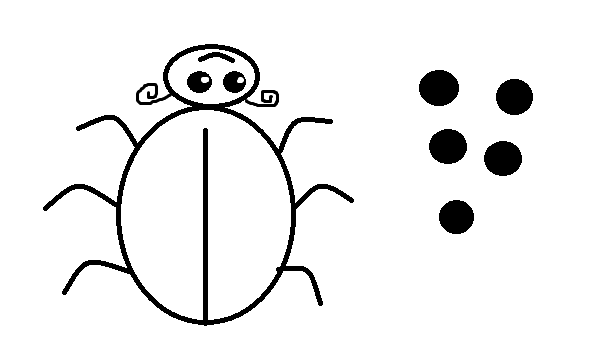 Wykonaj ćwiczenia z Kart Pracy 4 str. 7.Miłej i słodkiej zabawy!  Pani Małgosia.